January Newsletter – Kids’ Club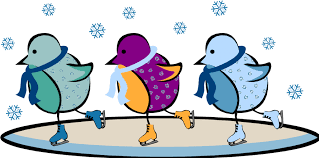 DECEMBER RECAPWe produced quite a few hats, scarves and head bands at our knitting table in December.  The kids got pretty excited about the upcoming holidays and we watched two movies in anticipation – Snow Dogs and The Polar Express.  We drank hot chocolate and gingerbread men and a few of our more robust kids were outside most of the time playing hockey on the basketball court.  We made sock snowmen and Christmas decorations with Alfia and Alina and it certainly felt like we packed a great deal into our short month.MONTHLY PRIZELast month we chose a boy to take home the monthly prize for his exemplary behavior, excellent manners, playing nicely with friends and inclusiveness. Congratulations to Matthew who won the December prize which was a chocolate Lindt Bear. BIRTHDAYSThis month we will be wishing very happy birthdays to Sophia, Lauren, Benjamin and Alyson.OUTDOOR FOOTWEAR We try our best to keep the floors inside the community centre clean and dry so the kids don’t trip or have to walk around in wet socks.  For this reason, we ask that when picking up your children; please remove any outdoor footwear before entering the second set of doors.  We do our best to get your kids to the door when we see you arriving and will continue to do so.   EXTRA CLOTHING With the snow here to stay, we are still spending time outdoors.  Kids are complaining about cold hands and feet.  Please put extra socks and mittens in your child(ren)s backpacks.  With the onset of snow on our heels, please pack extra socks and mittens for your kids so they can enjoy the outdoors without having wet feet and hands during the winter months. SKATING The Qualicum Graham Park skating rink will be open, weather permitting, likely in January.  Kids are welcome to bring skates and helmets (not optional) if they wish to join their friends for a bit of ice time.  Kids in grades 1-3 will not be permitted to play hockey on the large rink to mitigate the risk of injury as the rink is shared with all kids in the community and the smaller kids in our care can easily be knocked over during an overly zealous game of pick up hockey.  WHAT’S NEW The three new bean bag chairs have been so popular that we will be getting three more.  They make the Quiet Room so much more cozy and comfortable for reading, knitting and relaxing.  We will be having hot chocolate once a week on cold days throughout the winter.  Lesli and I have been theme decorating the large bulletin board in the Quiet Room.  Check it out when you come to pick up your kids.The two rooms in the community centre will be painted this week giving us a fresh facelift for the new year!In December, we said goodbye to some old friends and welcome Charlotte who will be joining us on January 8th.Stay warm and cozy,Sara, Lesli and MandyP.S.  I will be away the first week of February so please talk to Lesli or Mandy if you have any issues or concerns.